ТЕРРОРИЗМ и ЭКСТРЕМИЗМ(рекомендации гражданам о мерах безопасности и тактике действий при возникновении террористических и экстремистских угроз)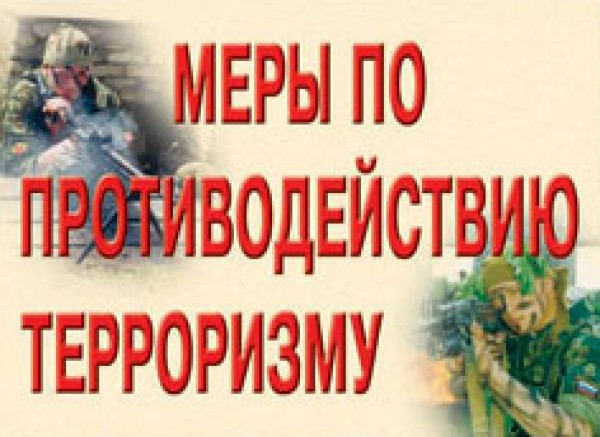 Терроризм в настоящее время превратился в одно из наиболее опасных и непредсказуемых преступных деяний. Террористические акты, как показала жизнь, оборачиваются массовыми человеческими жертвами, ведут к масштабным разрушениям материальных и духовных ценностей, сеют недоверие, вражду и ненависть между социальными и национальными группами.К числу террористических актов Уголовный кодекс РФ относит не только терроризм, вовлечение в совершение преступлений террористического характера или иное содействие их совершению, захват заложника, организацию незаконного вооруженного формирования или участие в нем, посягательство на жизнь государственного или общественного деятеля, но и «экстремистские» преступления: возбуждение ненависти либо вражды, а равно унижение человеческого достоинства, организацию экстремистского сообщества или деятельности экстремистской организации. Национальный и религиозный экстремизм обладают страшным терророгенным потенциалом, поэтому ответственность за такие деяния предусмотрена российским законодательством в главе Уголовного кодекса о преступлениях против основ конституционного строя и безопасности государства.Терроризм (terrorism) – один из вариантов тактики политической борьбы, связанный с применением идеологически мотивированного насилия.Суть терроризма – насилие с целью устрашения.Субъект террористического насилия – отдельные лица или неправительственные организации.Объект насилия – власть в лице отдельных государственных служащих или общество в лице отдельных граждан (в том числе иностранцев, или госслужащих иных государств), кроме того – частное и государственное имущество, инфраструктуры, системы жизнеобеспечения.Цель насилия – добиться желательного для террористов развития событий – революции, дестабилизации общества, развязывания войны с иностранным государством, обретения независимости некоторой территорией, падения престижа власти, политических уступок со стороны власти и т.д.Современный терроризм выступает в форме:международного терроризма, (если террористические акты, приобретают международный масштаб);внутриполитического терроризма (если террористические действия направлены против органов власти, каких-либо политических группировок внутри страны, или имеющие цель дестабилизации внутренней обстановки);уголовного терроризма (преследующего чисто корыстные цели).Виды терроризма:1. Государственный терроризм. Государственный терроризм организуется и проводится государственными органами. Государственный терроризм можно разделить на внутригосударственный и внешнегосударственный.1.1. Внутригосударственный терроризм (репрессивный террор) используется органами власти для устрашения либо физического устранения своих политических противников либо целых социальных групп населения.1.2. Внешнегосударственный терроризм используется для достижения государством своих целей за рубежом. Внешнегосударственный терроризм может быть двух видов: Конспиративный (осуществляемый законспирированными террористическими организациями или отдельными террористами) и военный (осуществляемый вооруженными формированиями).2. Этнический терроризм. Наглядным примером этнического терроризма может служить захват заложников в Буденновске, Первомайском.3. Криминальный терроризм. Борьба между крупными криминальными группировками за распределение сфер влияния, приносящих доход, сопровождается совершением террористических актов, направленных против лидеров и членов других группировок.4. Индивидуальный терроризм. Акты террора нередко совершаются отдельными гражданами в своих интересах. В основном это акции с требованием выплаты денежных средств (в настоящее время зарплаты, пенсий, стипендий и т.д.) под угрозой каких-либо деяний, а также захваты самолетов гражданской авиации для перелета в другую страну.5. Революционный терроризм. Революционный терроризм обычно направлен на изменение (дестабилизацию) существующего строя. Примером «революционного терроризма» может служить деятельность «Народной воли», в которой террору отводилась роль детонатора восстания.6. Экономический терроризм. Выбор террористами в качестве объектов нападения коммерческих фирм и промышленных предприятий определяется стремлением оказания влияния на фирмы с целью изменения либо прекращения их деятельности.7. Уголовный терроризм, то есть стремление получить крупные суммы денежных средств, выгоды. Объектами уголовного терроризма, в частности заказных убийств, рассчитанных на публичный эффект, чаще всего становятся представители состоятельного сословия: банкиры, бизнесмены и разного рода предприниматели.8. Адресный терроризм. Устранение должностных лиц государственного аппарата, в первую очередь сотрудников правоохранительных органов, противодействующих террористическому движению.9. Патологический терроризм является следствием умственных расстройств, психических заболеваний.Рекомендации гражданам по действиям при угрозе совершениятеррористического актаЦель данных рекомендаций – помочь гражданам правильно ориентироваться и действовать в экстремальных ситуациях, а также обеспечить создание условий, способствующих расследованию преступлений. Любой человек должен точно представлять свое поведение и действия в экстремальных ситуациях, психологически быть готовым к самозащите.Общие рекомендации:обращайте внимание на подозрительных людей, предметы, на любые подозрительные мелочи. Сообщайте обо всем подозрительном сотрудникам правоохранительных органов;никогда не принимайте от незнакомцев пакеты и сумки, не оставляйте свой багаж без присмотра;в каждой семье должен быть план действий на случай возникновения чрезвычайных ситуаций, желательно, чтобы у всех членов семьи были записаны номера телефонов и адреса электронной почты.определите места встречи с членами вашей семьи в экстренных ситуациях;при эвакуации, возьмите с собой набор предметов первой необходимости и документы;при возможности узнавайте месторасположение резервных выходов из помещений;в многоквартирных домах необходимо укрепить и опечатать входы в подвалы и на чердаки, установить домофон, освободить лестничные клетки и коридоры от загромождающих предметов;организуйте дежурство жильцов дома, для регулярного осмотра дома и прилегающей территории, установить наблюдение, особое внимание обращать на появление незнакомых лиц и автомобилей, разгрузку мешков и ящиков;если произошел взрыв, пожар, землетрясение, никогда не пользуйтесь лифтом;старайтесь не поддаваться панике, что бы ни произошло.Обнаружение предмета, который может оказаться взрывным устройствомВ последнее время часто отмечаются случаи обнаружения гражданами предметов, которые зачастую оказываются взрывными устройствами. Подобные предметы обнаруживают в транспорте, на лестничных площадках, около дверей квартир, в учреждениях и общественных местах. Как вести себя при их обнаружении? Какие действия предпринять?Если обнаруженный предмет, по вашему мнению, не должен находиться в этом месте, не оставляйте этот факт без внимания.Если вы обнаружили забытую или бесхозную вещь в пассажирском транспорте, опросите людей, находящихся рядом. Постарайтесь установить, чья она и кто ее мог оставить. Если хозяин не установлен, немедленно сообщите о находке водителю, машинисту, кондуктору, проводнику и т.д.Если вы обнаружили неизвестный предмет в подъезде своего дома, опросите соседей, возможно, он принадлежит им. Если владелец не установлен — немедленно сообщите о находке в отдел милиции.Если вы обнаружили неизвестный предмет в учреждении, немедленно сообщите о находке администрации или охране.Во всех перечисленных случаях:не трогайте, не передвигайте, не вскрывайте обнаруженный предмет;зафиксируйте время обнаружения предмета;постарайтесь сделать все возможное, чтобы люди отошли как можно дальше от находки;обязательно дождитесь прибытия оперативно-следственной группы (помните, что от правильных действий зависит благополучный исход).Помните: внешний вид предмета может скрывать его настоящее назначение. В качестве камуфляжа для взрывных устройств используются самые обычные бытовые предметы: сумки, пакеты, коробки, игрушки и т.п.Родители! Вы отвечаете за жизнь и здоровье ваших детей. Разъясните детям, что любой предмет найденный на улице или в подъезде, может представлять опасность.Не предпринимайте самостоятельно никаких действий с находками или подозрительными предметами, которые могут оказаться взрывными устройствами — это может привести к их взрыву, многочисленным жертвам и разрушениям.Получение информации об эвакуацииСообщение об эвакуации может поступить не только в случае обнаружения взрывного устройства и ликвидации последствий террористического акта, но и при пожаре, стихийном бедствии и т.п.Получив сообщение от представителей властей или правоохранительных органов о начале эвакуации, соблюдайте спокойствие и четко выполняйте их команды.Если вы находитесь в квартире, выполните следующие действия:возьмите личные документы, деньги, ценности;отключите электричество, воду и газ;окажите помощь в эвакуации пожилых и тяжело больных людей;обязательно закройте входную дверь на замок – это защитит квартиру от возможного проникновения мародеров.Не допускайте паники, истерики и спешки. Помещение покидайте организованно.Возвращайтесь в покинутое помещение только после разрешения ответственных лиц.Помните, что от согласованности и четкости ваших действий будет зависеть жизнь и здоровье многих людей.Поведение в общественных местахИзбегайте больших скоплений людей.Не присоединяйтесь к большому количеству людей, как бы ни хотелось посмотреть на происходящие события.Если оказались в этой массе, позвольте ей нести Вас, но попытайтесь выбраться из неё.Глубоко вдохните и разведите согнутые в локтях руки чуть в стороны, чтобы грудная клетка не была сдавлена.Стремитесь оказаться подальше от высоких и крупных людей, людей с громоздкими предметами и большими сумками.Любыми способами старайтесь удержаться на ногах.Не держите руки в карманах.Двигаясь, поднимайте ноги как можно выше, ставьте ногу на полную стопу, не семените, не поднимайтесь на цыпочки.Если давка приняла угрожающий характер, немедленно, не раздумывая, освободитесь от любой ноши, прежде всего от сумки на длинном ремне и шарфа.Если что-то уронили, ни в коем случае не наклоняйтесь, чтобы поднять.Если Вы упали, постарайтесь как можно быстрее подняться на ноги. При этом не опирайтесь на руки (их отдавят либо сломают). Старайтесь хоть на мгновение встать на подошвы или на носки. Обретя опору, «выныривайте», резко оттолкнувшись от земли ногами.Если встать не удается, свернитесь клубком, защитите голову предплечьями, а ладонями прикройте затылок.Попав в переполненное людьми помещение, заранее определите, какие места при возникновении экстремальной ситуации наиболее опасны (проходы между секторами на стадионе, стеклянные двери и перегородки в концертных залах и т.п.), обратите внимание на запасные и аварийные выходы, мысленно проделайте путь к ним.Лучше всего удалится от толпы в углы зала, к стенам, но в тоже время, оттуда сложнее добираться до выхода.При возникновении паники старайтесь сохранить спокойствие и способность взвешенно оценивать ситуацию.Не присоединяйтесь к митингующим «ради интереса». Вначале выясните, кто и в соответствии ли с законом проводит публичное мероприятие, за что агитируют выступающие люди.Не вступайте в организации вызывающие сомнения. Участие в мероприятиях таких организаций может повлечь уголовное наказание.Во время массовых беспорядков старайтесь не оказаться в эпицентре как участников, так и зрителей. Так как вы можете попасть под действия правонарушителей и под действия лиц, пресекающих противоправное поведение.Захват в заложникиЛюбой человек по стечению обстоятельств может оказаться в качестве заложника. Его могут использовать для достижения политических целей, получения выкупа и т.п.Во всех случаях жизнь заложника становиться предметом торга для террористов.Захват может произойти в любом месте, в том числе в транспорте, в учреждении, на улице, в квартире.Если вы оказались в заложниках, желательно придерживаться следующего поведения:не допускайте действий, которые могут спровоцировать террористов к применению оружия и привести к человеческим жертвам;неожиданное движение или шум могут повлечь жестокий отпор со стороны террористовбудьте готовы к применению террористами повязок на глаза, «кляпов», наручников или веревок;переносите лишения, оскорбления и унижения, не смотрите преступникам в глаза (для нервного человека это сигнал к агрессии), не ведите себя вызывающе;не пытайтесь оказывать сопротивление, не проявляйте ненужного героизма — пытаясь разоружить бандита или прорваться к выходу или окну;если вас заставляют выйти из помещения, говоря, что вы взяты в заложники, не сопротивляйтесь;если с вами находятся дети, найдите для них безопасное место, постарайтесь закрыть их от случайных пуль, по возможности находитесь рядом с ними;при необходимости выполняйте требования преступников, не противоречьте им, не рискуйте жизнью окружающих и своей собственной, старайтесь не допускать истерики и паники;в случае когда необходима медицинская помощь, говорите спокойно и кратко, не нервируя террористов, ничего не предпринимайте, пока не получите разрешения.ПОМНИТЕ: ВАША ЦЕЛЬ – ОСТАТЬСЯ В ЖИВЫХБудьте внимательны, постарайтесь запомнить приметы преступников, отличительные черты их лиц, одежду, имена, клички, возможные шрамы и татуировки, особенности речи и манеры поведения, тематику разговоров и т.п.Помните, что получив сообщение о вашем захвате, спецслужбы уже начали действовать и предпримут все меры для вашего освобождения.Во время проведения спецслужбами операции по вашему освобождению неукоснительно соблюдайте следующие приемы:ложитесь на пол лицом вниз, голову закройте руками и не двигайтесь;ни в коем случае не бегите навстречу сотрудникам спецслужб или от них, так как они могут принять вас за преступника;если есть возможность, держитесь подальше от проемов дверей и окон.Помните, что Ваше собственное поведение может повлиять на обращение с Вами.Сохраняйте спокойствие и самообладание. Определите, что происходит.Решение оказать сопротивление или отказаться от этого должно быть взвешенным и соответствовать опасности превосходящих сил террористов.Не сопротивляйтесь. Это может повлечь еще большую жестокость.Будьте настороже. Сосредоточьте Ваше внимание на звуках, движениях, жестах и т.п.При возможности займитесь умственными упражнениями.Будьте готовы к «спартанским» условиям жизни (непривычной пище и условиям проживания, неадекватным туалетным удобствам).Если есть возможность, обязательно соблюдайте правила личной гигиены.При наличии проблем со здоровьем, убедитесь, что Вы взяли с собой необходимые лекарства, сообщите охранникам о проблемах со здоровьем, при необходимости просите их об оказании доврачебной помощи или предоставлении лекарств.Будьте готовы объяснить наличие у Вас каких-либо документов, номеров телефонов и т.п.Придумайте комплекс всевозможных упражнений (как умственных, так и физических). Постоянно тренируйте память: вспоминайте исторические даты, фамилии знакомых людей, номера телефонов и т.п. Насколько позволяют силы и пространство помещения занимайтесь физическими упражнениями.Поинтересуйтесь у охранников, можно ли читать, писать, пользоваться средствами личной гигиены и т.п.Если Вам дали возможность поговорить с родственниками по телефону, держите себя в руках, не плачьте, не кричите, говорите коротко и по существу. Попробуйте установить контакт с охранниками. Объясните им, что Вы тоже человек. Покажите им фотографии членов Вашей семьи. Не старайтесь обмануть их.Если охранники на контакт не идут, разговаривайте как бы сами с собой, читайте вполголоса стихи или пойте (если эти действия не раздражают преступников).Обязательно ведите счет времени, отмечая с помощью спичек, камешков или черточек на стене прошедшие дни.Если вы оказались запертыми в каком-либо помещении, то постарайтесь привлечь чье-либо внимание. Для этого разбейте оконное стекло и позовите на помощь, при наличии спичек подожгите бумагу и поднесите ближе к пожарному датчику и т.п.Никогда не теряйте надежду на благополучный исход. Помните, чем больше времени пройдет, тем больше у Вас шансов на спасение.При нахождении в аэропорту и в салоне самолетаПри наличии возможности старайтесь занять место у окна или в хвосте самолета.Изучите пассажиров, находящихся поблизости, обратите внимание на их поведение.Желательно накануне поездки обсудить с членами семьи действия при возникновении ситуации связанной с захватом самолета преступниками.Немедленно сообщайте экипажу самолета или персоналу зоны безопасности о невостребованном багаже или подозрительных действиях.В случае нападения на здание аэропорта и место посадки в самолет:используйте любое доступное укрытие;ложитесь даже в грязь, не бегите;закройте голову и отвернитесь от стороны атаки;не помогайте силам безопасности, если полностью не уверены в эффективности подобных действий.При захвате самолета террористамиПродумайте различные варианты поведения и действия при захвате. Ни при каких обстоятельствах не поддавайтесь панике, не вскакивайте, не покидайте кресло. Не вступайте в пререкания с террористами, не игнорируйте их требования, не провоцируйте их на применение оружия, при отсутствии профессиональных навыков и подготовленности не пытайтесь самостоятельно обезвредить террористов, удержите от этого Ваших соседей.Смиритесь и настройтесь на возможные унижения и оскорбления, которым Вас могут подвергнуть террористы.Не обсуждайте с пассажирами принадлежность террористов к партиям, национальностям и т.д.Избегайте всего, что может привлечь к Вам внимание.Если среди пассажиров имеются плачущие дети или больные стонущие люди, не выражайте своего недовольства, держите себя в руках. Любая вспышка негативных эмоций может взорвать и без того напряженную обстановку.Не употребляйте спиртные налитки, курите только с разрешения террористов.Чтобы ни случилось, не пытайтесь заступиться за членов экипажа. Ваше вмешательство может только осложнить ситуацию.Никогда не возмущайтесь действиями пилотов. Экипаж всегда прав. Требование бортпроводника — закон для пассажира.Не верьте террористам, но открыто не выражайте своего мнения. Они могут говорить всё, что угодно, но преследуют только свои интересы.Ведите себя достойно. Думайте не только о себе, но и о других пассажирах.Если Вы увидели, что кто-то из членов экипажа покинул самолет, ни в коем случае не привлекайте к этому факту внимание других пассажиров. Действия экипажа могут заметить террористы.По возможности будьте готовы к моменту начала спецоперации по освобождению самолета, если по косвенным признакам почувствовали, что переговоры с ними не дали результата.Если будет предпринята спасательная операция, постарайтесь принять такое положение, чтобы террористы не смогли Вас схватить и использовать в качестве живого щита: падайте вниз, либо спрячьтесь за спинкой кресла, обхватив голову руками и оставайтесь там, пока Вам не разрешат подняться.Служба безопасности может принять за террориста любого, кто передвигается либо совершает попытки к действиям.По команде, либо при наличии возможности покидайте самолет как можно быстрее. Не останавливайтесь, чтобы отыскать личные вещи.Будьте готовы к тому, что Вам предстоит отвечать на вопросы сотрудников правоохранительных органов, и заранее припомните детали произошедшего. Это поможет следствию и сэкономит Ваше собственное время.Действия при угрозе совершения террористического актаВсегда контролируйте ситуацию вокруг себя, особенно когда находитесь на объектах транспорта, культурно-развлекательных, спортивных и торговых центрах.При обнаружении забытых вещей, не трогая их, сообщите об этом водителю, сотрудникам объекта, службы безопасности, органов милиции. Не пытайтесь заглянуть внутрь подозрительного пакета, коробки, иного предмета.Не подбирайте бесхозных вещей, как бы привлекательно они не выглядели.В них могут быть закамуфлированы взрывные устройства (в банках из-под пива, сотовых телефонах и т.п.). Не пинайте на улице предметы, лежащие на земле.Если вдруг началась активизация сил безопасности и правоохранительных органов, не проявляйте любопытства, идите в другую сторону, но не бегом, чтобы Вас не приняли за противника.При взрыве или начале стрельбы немедленно падайте на землю, лучше под прикрытие (бордюр, торговую палатку, машину и т.п.). Для большей безопасности накройте голову руками.Случайно узнав о готовящемся теракте, немедленно сообщите об этом в правоохранительные органы.Если вам стало известно о готовящемся или совершенном преступлении, немедленно сообщите об этом в органы МВД, ФСБ, Прокуратуру.